FORMULÁŘ 3 – Závěrečná hodnotící zpráva o realizaci projektu 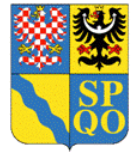 Dotační program Olomouckého kraje pro sociální oblastRok: Oblast podpory: Prevence kriminality Název projektu:	Údaje o žadateli:ÚDAJE O REALIZOVANÉM PROJEKTUCíle projektu:(uvedené v předloženém projektu):Dotčené cílové skupiny a dopad na ně:(počet osob, jichž se projekt dotkl, počet osob, které měly z projektu prospěch, specifikace této skupiny, věková struktura apod.):Popis realizace a zdůvodnění odchylek:Zhodnocení a výstupy projektu:(včetně zhodnocení naplnění cílů, průběhu akce a přínosu pro OK)Doplňující údaje:(např. mediální prezentace, odkazy na prezentace)PROHLÁŠENÍ ŽADATELEProhlašuji na svou čest, že údaje uvedené v závěrečné zprávě se zakládají na pravdě a že jsem nezamlčel(a) důležité skutečnosti o průběhu realizace projektu.Podpis statutárního orgánu, razítko:Název žadatele:Adresa žadatele:IČO:DIČ:Okres:Statutární orgán:Jméno a příjmení:  Statutární orgán:Funkce:Statutární orgán:Telefon:Statutární orgán:e-mail:Osoba zodpovědná za realizaci projektu:Jméno a příjmení:Osoba zodpovědná za realizaci projektu:Funkce:Osoba zodpovědná za realizaci projektu:Telefon:Osoba zodpovědná za realizaci projektu:e-mail: